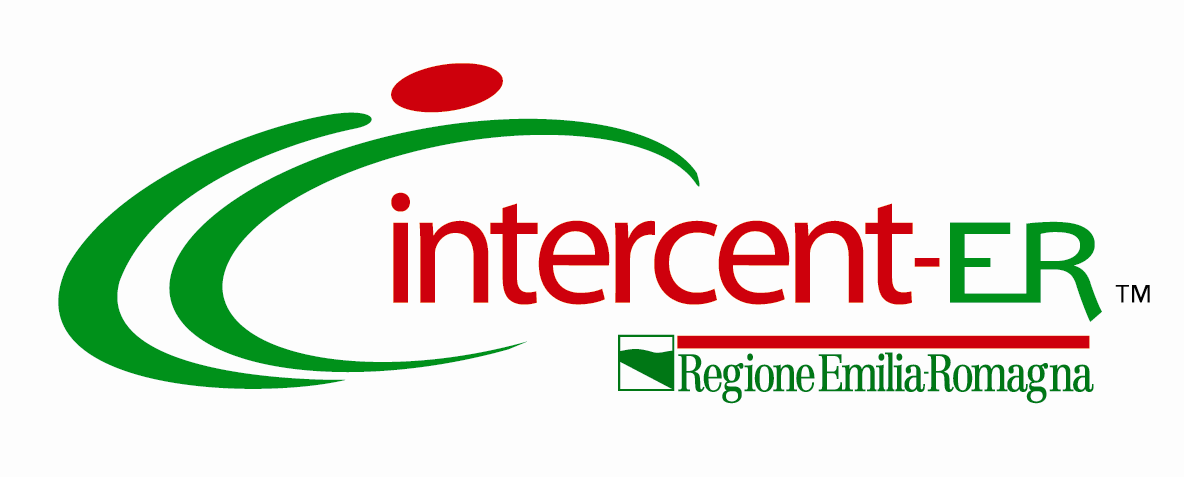 AGENZIA INTERCENT-ERCONSULTAZIONE PRELIMINARE DI MERCATOFORNITURA DI CALZATURE PROFESSIONALI DA LAVORO E DI SICUREZZAL’Agenzia Intercent-ER è in procinto di bandire una procedura aperta per la fornitura di calzature da lavoro e di sicurezza. In vista di tale iniziativa, si intende consultare il mercato tramite il seguente questionario al fine di conoscere l’evoluzione di esso in materia di sostenibilità ambientale e sociale. In particolare, il questionario è rivolto a rilevare il livello di adesione ai criteri ambientali minimi di cui al D.M. del 17 maggio 2018 (http://www.mite.gov.it/sites/default/files/archivio/allegati/GPP/allegato_CAM_Calzature_31052018.pdf) e agli standard sociali minimi di cui all’allegato I del D.M. 6 giugno 2022 (https://www.mite.gov.it/sites/default/files/archivio/allegati/GPP/GUDMxALL.pdf)Si prega di compilare il questionario entro il 4 novembre 2022 ed inviando le risposte a: intercenter@regione.emilia-romagna.itLa fornitura in oggetto è rivolta all’acquisto di calzature professionali e di sicurezza per il personale delle amministrazioni del territorio, tra cui quello delle aziende sanitarie e della Polizia locale dei comuni dell’Emilia-Romagna di cui alla Delibera di Giunta della Regione Emilia-Romagna n. 1557 del 06/10/2021, disponibile al seguente link: https://regioneer.it/DGR1557-2021. Un elenco indicativo è allegato al presente questionario.Il materiale reso disponibile dall’Agenzia è da ritenersi suscettibile di variazioni anche sostanziali nella stesura finale della documentazione di gara. Si precisa che l’esito della presente consultazione non è in alcun modo vincolante per l’Agenzia, che si riserva la più ampia discrezionalità rispetto alle decisioni da adottare.Informazioni preliminariDenominazione operatore economico:Indirizzo di posta elettronica:Sito internet:Persona di contatto (Nome e numero di telefono):Categoria merceologica di interesse:Calzature professionali [  ]Calzature professionali di tipo sanitario [  ]Calzature di sicurezza [  ]L’operatore è un produttore e/o distributore:Produttore [  ]Distributore [  ]Fatturato specifico negli ultimi 3 anni:Caratteristiche di tipo socialeL’azienda può tracciare la filiera e comprovare la specifica tecnica 2.3.1 (Tracciabilità della filiera produttiva) così come richiesta nel CAM Calzature?Risposta:L'azienda può garantire che le calzature sono prodotte in conformità con gli standard sociali minimi in materia di diritti umani e di condizioni di lavoro lungo la catena di fornitura (vedi CAM Calzature e DM 6 giugno 2012, Allegato I)? Con quali modalità?Risposta:L’azienda può comprovare il criterio premiante secondo quanto previsto al punto 2.4.1 “Gestione responsabile della filiera” del CAM? Se no, quali sono le difficoltà? Risposta:I produttori delle calzature sono disponibili a sottoporsi ad audit in situ, lungo la catena di fornitura, da parte di personale specializzato della stazione appaltante o chi per essa, punto 2.5.1 “Audit aspetti sociali” del CAM? Sono già sottoposti ad audit da organismi terzi?Risposta:Caratteristiche di tipo ambientaleSono presenti criticità nel comprovare le specifiche tecniche richieste nei CAM, qui di seguito riepilogate?2.3.2 Requisiti relativi a pelle e cuoio2.3.3 Sostanze pericolose nel prodotto finale2.3.4 Consumo idrico2.3.5 Domanda chimica di ossigeno (COD) nei reflui provenienti dai distretti conciari, dai processi di finissaggio dei tessili e dai processi di produzione dei polimeri/resine naturali e sintetici/che2.3.6 Riduzione del carico di Cromo nei reflui2.3.7 Composti organici volatili (COV)2.3.8 Durabilità e caratteristiche tecniche delle calzatureRisposta:Sono presenti criticità nel dimostrare i criteri di valutazione indicati nei CAM?Risposta:Quali sono gli elementi innovativi del mercato in tema di sostenibilità ambientale?Risposta:Sono presenti criticità nel dimostrare i criteri di valutazione indicati nei CAM?Risposta:Vi sono calzature prodotte da materiale riciclato? Quali elementi della calzatura solitamente sono prodotti da materiale riciclato? Vi sono prodotti con suole in gomma, poliuretano, in materiale riciclato o riciclabile? Risposta: Riciclabilità delle calzature: come si sta evolvendo il mercato al fine di evitare lo smaltimento del vecchio in discarica o il suo impatto in discarica? Le calzature ad oggi prodotte sono disegnate al fine di un recupero dei materiali? Avete convenzioni con centri di raccolta e recupero?Risposta:Certificazioni posseduteSono in possesso / i produttori da cui mi riforniscono sono in possesso / delle seguenti certificazioni:90011400150001SA800045001 (ex Ohsas 18001)201920202021